ВИЗИТНАЯ КАРТОЧКА команды «МАКСИМУМ», (город  Архангельск Архангельской области)В команде:Елена Ерыкалова, заместитель директора департамента  образования Администрации городского округа «Город Архангельск»;Елена Ростовская, начальник отдела организационно-аналитического обеспечения департамента образования Администрации городского округа «Город Архангельск»;Анастасия Казакова, главный специалист отдела организационно-аналитического обеспечения департамента образования Администрации городского округа «Город Архангельск»;Ясмина Малинина, директор муниципального бюджетного общеобразовательного учреждения городского округа «Город Архангельск» «Средняя школа № 30»;Наталья Куперман, заведующий муниципальным автономным дошкольным образовательным учреждением городского округа «Город Архангельск» «Детский сад № 157» «Сиверко».Эмблема команды: 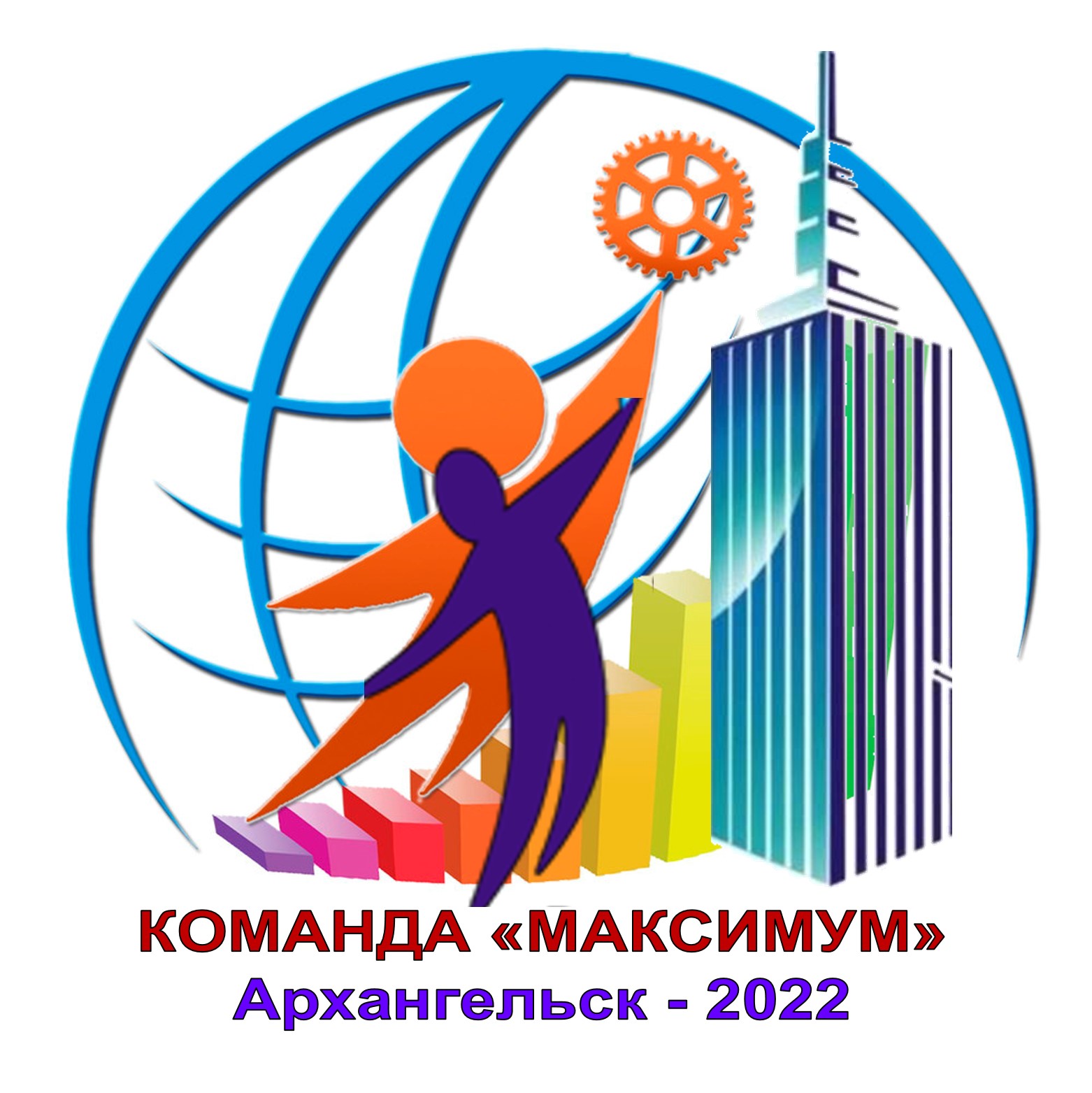 Наш девиз:МАКСИМУМ драйва, идей, вдохновенья,МАКСИМУМ нового в копилку мышленья,МАКСИМУМ Севера в лукошко познания,МАКСИМУМ детских уроков признания!Секрет успеха команды «МАКСИМУМ»:Команда нас объединяет,Красоты АРКТИКИ пленят,Мир детский  мысли  вдохновляет,В итоге - ценный результат!Формула успеха команды «МАКСИМУМ»:Знание, стратегия, активная командная позиция+Восхищение  русским Севером, любовь к детям=Сохранение и приумножение традиций русского Севера –  арктического  региона страны!